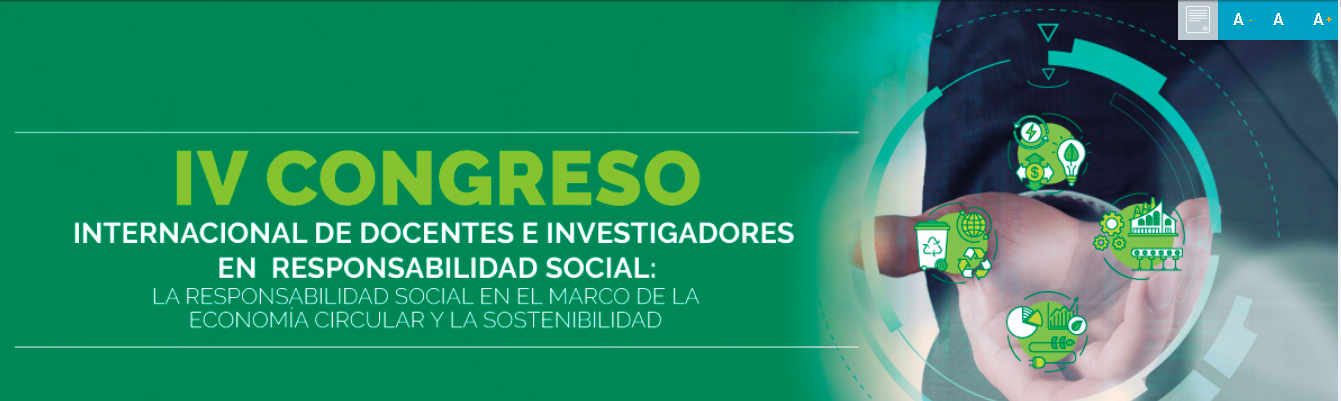 FICHA DE AUTORESTítulo del trabajo: Autor 1Autor 2Autor 3Nombre: Institución:  Correo: Nombre: Institución:  Correo: Nombre: Institución:  Correo: 